ABRI DE JARDIN 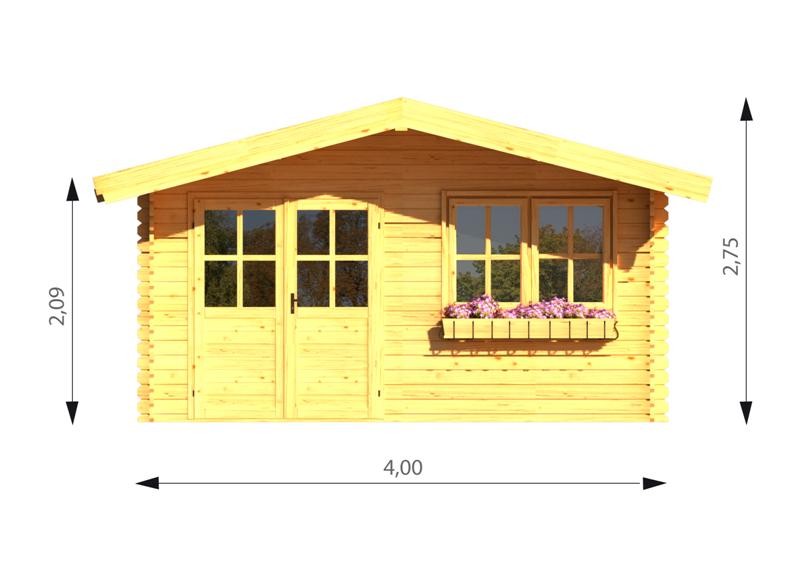 34 mm  Ref :HERA 5040.01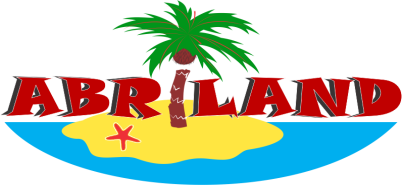 -matière                                 pin du Nord sec-èpaisseur                               34 mm  double rainurage-sol                                           5x4m-interieures                             4.80x3.80m-hauteur faitage                     2.7 m-hauteur paroi                        2.09 m-plancher inclus èpaisseur   20 mm-lambri  toit èpaisseur           20 mm-avancée toit                           90 cm-porte double                          161x187 cm-simple vitrage  èpaisseur      4 mm-surface toiture                        25 m²-couverture inclus onduchappe rouge èpaisseur 2.8mm garantie 7 ans